 บันทึกข้อความ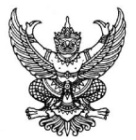 ส่วนราชการ     		โทร./โทรสาร                                                                       ที่   อว 0604.  	วันที่      เรื่อง  	ขออนุมัติปรับแผนงบประมาณรายจ่าย เงินรายได้ เพิ่มเติม ประจำปีงบประมาณ พ.ศ. เรียน	อธิการบดี ผ่านรองอธิการบดีฝ่ายแผนและพัฒนาคุณภาพองค์กร		ตามที่  ได้รับงบประมาณจากการดำเนินการ  จาก เพื่อดำเนินโครงการ  เกี่ยวกับ รวมเป็นจำนวนทั้งสิ้นบาท  แต่เนื่องจาก		ดังนั้น เพื่อให้การดำเนินการเป็นไปด้วยความเรียบร้อย  จึงใคร่ขออนุมัติปรับแผนงบประมาณรายจ่าย เงินรายได้ เพิ่มเติม ประจำปีงบประมาณ พ.ศ.   เป็นจำนวนทั้งสิ้นบาท เพื่อจักได้ดำเนินโครงการต่อไป		ทั้งนี้ เป็นไปตามระเบียบมหาวิทยาลัยอุบลราชธานี ว่าด้วย การเงินและทรัพย์สิน พ.ศ. 2560 ข้อ 23 ในระหว่างปีงบประมาณ กรณีมีเหตุจำเป็นที่มหาวิทยาลัยหรือส่วนราชการต้องปรับแผนงบประมาณรายจ่ายประจำปีโดยมีวงเงินเพิ่มเติม ให้เสนอขออนุมัติจากสภามหาวิทยาลัย โดยแสดงเหตุผลและความจำเป็นประกอบการพิจารณารวมไว้ในคำขออนุมัติด้วย	 	โดยมีเอกสารประกอบการพิจารณา ดังนี้			 รายละเอียดการขออนุมัติตั้งแผนงบประมาณรายจ่าย เพิ่มเติม (เอกสารแนบ1) ใบนำส่งเงิน/ใบเสร็จรับเงิน/เอกสารอื่นที่ระบุว่าได้รับงบประมาณ ตามระเบียบ       มหาวิทยาลัย ว่าด้วยการเงินและทรัพย์สินข้อ 7(3) (เอกสารแนบ2) รายละเอียดโครงการที่ได้รับอนุมัติแล้ว( (เอกสารแนบ3) รายงานสรุปยอดงบประมาณคงเหลือจากระบบ UBUFMIS (เอกสารแนบ4) รายละเอียดตามแบบฟอร์ม DATA Project  ของโครงการที่โอนออก/โครงการเดิม (เอกสารแนบ5) รายละเอียดตามแบบฟอร์ม DATA Project  ของโครงการที่รับโอน/โครงการใหม่ (เอกสารแนบ6)  เอกสารประกอบการพิจารณาที่เกี่ยวข้อง/อื่น ๆ (ถ้ามี) โปรดระบุ(เอกสารแนบ7)		จึงเรียนมาเพื่อโปรดพิจารณา							   ( 					 ตำแหน่ง เอกสารแนบประกอบ 1. รายละเอียดการขออนุมัติปรับแผนงบประมาณรายจ่าย เพิ่มเติม ประจำปีงบประมาณ พ.ศ. 25xxลงชื่อ.....................................                                           ลงชื่อ...........................................(.............................................) 	                                      (รองอธิการบดี/ผู้ช่วยอธิการบดี/คณบดี/	                                                                 รองคณบดีที่รับมอบหมาย/ผู้ที่มีอำนาจหน้าที่)            ผู้จัดทำ                                                                   ผู้รับรองความถูกต้อง2. ใบนำส่งเงิน/ใบเสร็จรับเงิน/เอกสารอื่นที่ระบุว่าได้รับเงินอุดหนุนสนับสนุนจากแหล่งทุนภายนอก ตามระเบียบมหาวิทยาลัยอุบลราชธานี ว่าด้วยการเงินและทรัพย์สิน พ.ศ.2560 ข้อ 7(3)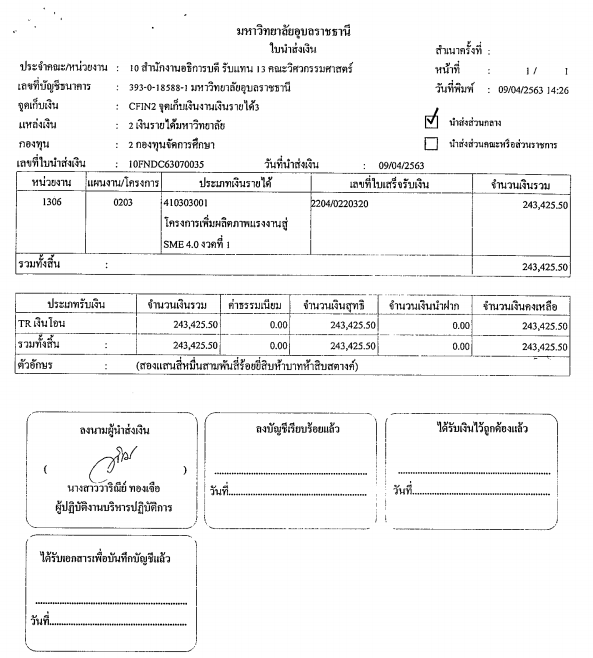 ตัวอย่าง3. รายละเอียดโครงการจากที่ได้รับการอนุมัติ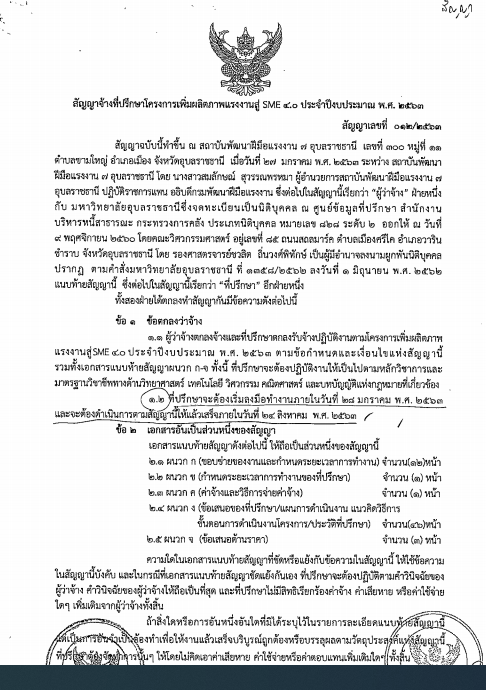 ตัวอย่าง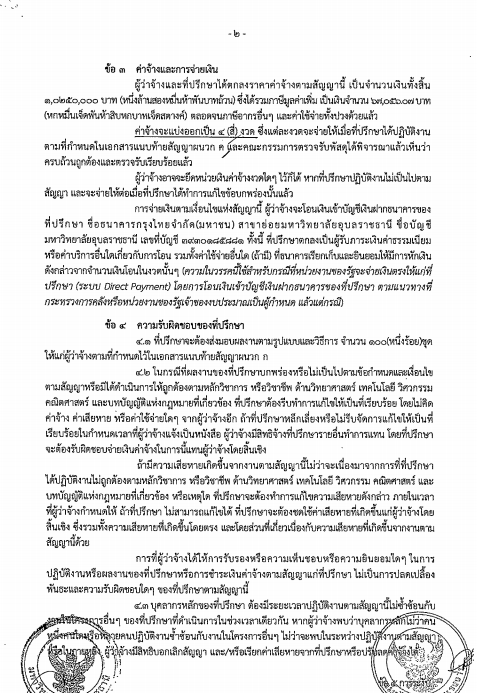 ตัวอย่าง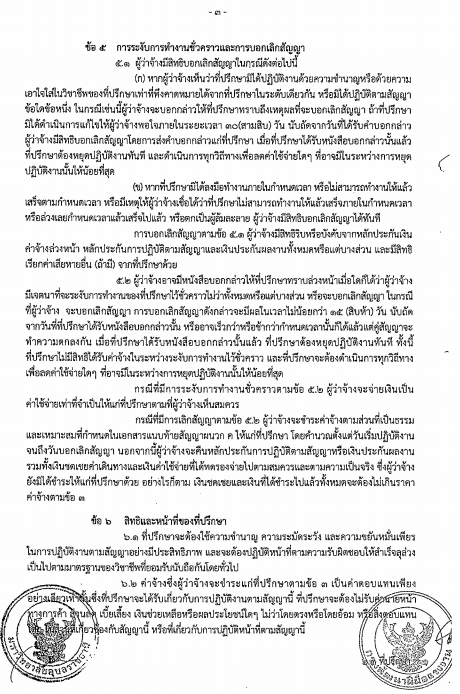 ตัวอย่าง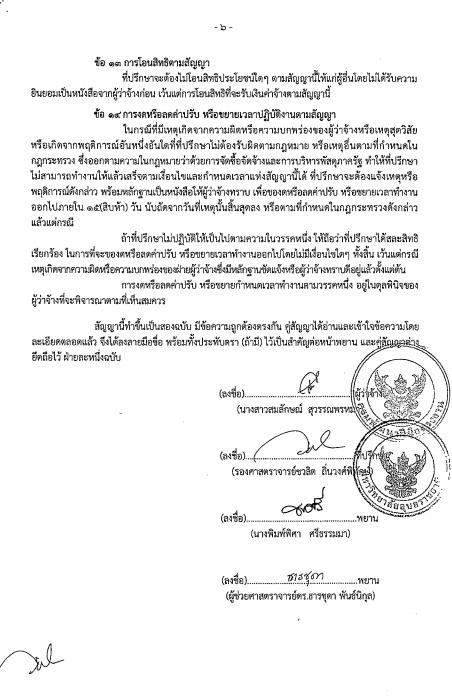 ตัวอย่าง4. เอกสารประกอบการพิจารณาที่เกี่ยวข้อง/อื่น ๆ (ถ้ามี) เช่น บันทึกข้อความเกี่ยวกับปัญหา, รายงานการประชุมที่ให้ความเห็นชอบ/ที่เกี่ยวข้อง, ระเบียบ/ข้อกฎหมายที่เกี่ยวข้อง เป็นต้นลงชื่อ.....................................                                           ลงชื่อ...........................................(.............................................) 	                               (รองอธิการบดี/ผู้ช่วยอธิการบดี/คณบดี/	                                                                รองคณบดีที่รับมอบหมาย/ผู้ที่มีอำนาจหน้าที่)                                                ผู้จัดทำ                                                               ผู้รับรองความถูกต้องปีงบประมาณ พ.ศ. 25xxแหล่งเงินหน่วยงานกองทุนชื่อกิจกรรม/โครงการรหัสกิจกรรม/โครงการงาน/โครงการรหัสงาน/โครงการโครงการย่อยรหัสโครงการย่อยงบรายจ่ายจำนวนเงิน